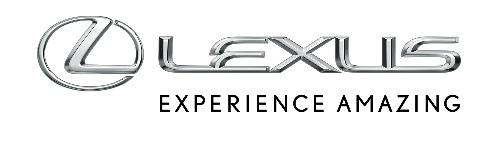 11 SIERPNIA 2022LEXUS ES 2023 BĘDZIE WYJĄTKOWO OSZCZĘDNYLexus ES z roku modelowego 2023 z niższym zużyciem paliwa i niższymi emisjami CO2Średnie spalanie wg normy WLTP wynosi od 5,1 l/100 kmŚrednie emisje CO2 wg normy WLTP wynoszą od 115 g/100 kmNowe multimedia i nowa wersja F SPORT Design w gamie modelu ESLexus ES na rok modelowy 2023 przeszedł szereg modyfikacji, które wpływają nie tylko na komfort podróżowania, ale też poprawiają wydajność napędu hybrydowego czwartej generacji z silnikiem o pojemności 2,5 litra. Łączna moc układu nadal wynosi 218 KM, a auto rozpędza się od 0 do 100 km/h w 8,9 sekundy, ale za sprawą ulepszonego katalizatora oraz zmienionych opon nowy Lexus ES będzie autem oszczędniejszym. Dzięki zmianom udało się obniżyć średnie zużycie paliwa oraz średnie emisje CO2. W cyklu mieszanym WLTP ES z 2023 roku ma zużywać średnio 5,1-5,4 l/100 km paliwa oraz emitować 115-123 g/100 km CO2. To imponujące wartości jak na blisko 5-metrową limuzynę z klasy premium.Nowy system multimedialny w Lexusie ESLexus ES na 2023 rok ma też odmienione wnętrze, w którym przeprojektowano konsolę środkową. Auto ma też zupełnie nowy system multimedialny, który zadebiutował wraz z drugą generacją modelu NX. Jego działanie jest o wiele szybsze, sterowanie bardziej intuicyjne, a liczba funkcji znacznie większa niż do tej pory. Samochód łączy się bezprzewodowo ze smartfonem przy pomocy Apple CarPlay® oraz przewodowo za pośrednictwem Android Auto™.Standardem w Lexusie ES będzie nawigacja w chmurze, która na bieżąco przekazuje informacje o natężeniu ruchu drogowego. Wbudowany moduł nawigacji w razie przerwania łączności internetowej będzie nadal pokazywał trasę, korzystając z pobranych wcześniej danych. ES będzie też wyposażony w aystenta głosowego Lexus Concierge, wywoływanego komendą „Hey Lexus”, a ulepszenie modułu DCM pozwoliło także na obsługę wybranych funkcji auta przy pomocy aplikacji Lexus Link. Kierowca może zdalnie zamknąć lub otworzyć drzwi, włączyć światła awaryjne, a także uruchomić klimatyzację lub ogrzewanie przed rozpoczęciem podróży.Lexus ES w standardzie ma także pełen pakiet systemów bezpieczeństwa Lexus Safety System +2.5, aktywny tempomat, przednie i tylne czujniki parkowania oraz kamerę cofania, system monitorowania martwego pola, elektryczny szyberdach z zasuwaną roletą, podgrzewane i elektrycznie regulowane fotele przednie, elektrycznie regulowaną kolumnę kierownicy.Nowością w gamie modelu ES jest wersja wyposażenia F SPORT Design. Charakteryzuje się czarnymi, 19-calowymi felgami, możliwością wyboru jednego z 9 lakierów oraz jednej z czterech kolorystyk wnętrza, a także emblematami F SPORT Design na przednich błotnikach. Ceny tej wersji rozpoczynają się od 282 000 zł. Samochód oferowany jest też z korzystnym finansowaniem w ramach Leasingu KINTO ONE.